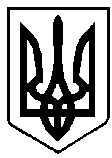 ВАРАСЬКА МІСЬКА РАДА30 сесія  VIII скликанняР І Ш Е Н Н Я19.01.2023 року                                 м.Вараш                          №1790-РР-VIII                 На виконання рішення Вараської міської ради від 21 грудня 2022 року №1781-РР-VIII «Про внесення змін до Програми соціальної допомоги та підтримки мешканців Вараської міської територіальної громади на 2021-2023 роки №7100-ПР-01, затвердженої рішенням Вараської міської ради від 15.12.2020 №37 (зі змінами)», керуючись статтею 25, пунктом 22 частини 1 статті 26, частиною 2 статті 42 Закону України «Про місцеве самоврядування в Україні» за погодженням з постійною комісією з питань соціального захисту та охорони здоров'я, міська рада ВИРІШИЛА: 1. Пункт 2.2. «Порядку надання матеріальної допомоги» викласти в наступній редакції: «Матеріальна допомога громадянину надається  не більше одного разу на бюджетний рік  в розмірі 10 000 (десять тисяч) гривень».  2.  Дане рішення набуває чинності з 01.01.2023 року.3. Контроль за виконанням даного рішення покласти на заступника міського голови з питань діяльності виконавчих органів ради та постійну комісію з питань соціального захисту та охорони здоров’я.Міський голова     				                               Олександр МЕНЗУЛ Про внесення змін у рішення Вараської міської ради від 24 лютого 2021 року №118 «Про затвердження Порядку надання адресної матеріальної допомоги мешканцям Вараської міської територіальної громади, які опинились у скрутних життєвих обставинах 